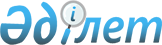 О лишении статуса памятников истории и культуры местного значения и исключении их из Государственного списка памятников истории и культуры местного значения города АлматыПостановление Правительства Республики Казахстан от 30 декабря 2011 года № 1672

      В соответствии со статьей 5 Закона Республики Казахстан от 2 июля 1992 года «Об охране и использовании объектов историко-культурного наследия» и постановлением Правительства Республики Казахстан от 2 ноября 2007 года № 1032 «Об утверждении Правил выявления, учета, придания и лишения статуса памятников истории и культуры» Правительство Республики Казахстан ПОСТАНОВЛЯЕТ:



      1. Лишить статуса памятников истории и культуры местного значения и исключить их из Государственного списка памятников истории и культуры местного значения города Алматы согласно приложению к настоящему постановлению.



      2. Акимату города Алматы принять меры, вытекающие из настоящего постановления.



      3. Настоящее постановление вводится в действие по истечении десяти календарных дней после его первого официального опубликования.      Премьер-Министр

      Республики Казахстан                       К. Масимов

Приложение        

к постановлению Правительства

Республики Казахстан    

от 30 декабря 2011 года № 1672 

Список памятников истории и культуры местного значения,

лишенных статуса памятников истории и культуры и исключенных из

Государственного списка памятников истории и культуры местного

значения города Алматы
					© 2012. РГП на ПХВ «Институт законодательства и правовой информации Республики Казахстан» Министерства юстиции Республики Казахстан
				№

п/п
Наименование памятникаВид

памятника
Местонахождение

памятника
1
2
3
4
1.Аэропорт

Архитекторы В.П. Ищенко,

О.Н. Наумова, Ю.Г.

Литвиненко, Ю.И. Шарапов;

инженеры К. Нурмакова,

З. Суханова,

1973 г.Градо-

строитель-

ства и

архитектурыул. Майлина, 22.Дом купца Мурова

(здание «Союзпечати»,

коммерческий магазин),

нач. ХХ в.Градо-

строитель-

ства и

архитектурыул. Валиханова,

433.Софийская церковь

(кинотеатр «Ударник»),

1858 г.Градо-

строитель-

ства и

архитектурыул. Яссауи

(Центральная),

344.Дом Ходжаева, в котором в

1920 г. предусматривалось

укрытие для Д. Фурманова и

его соратников во время

мятежа (филиал № 1 обувной

фабрики «Джетысу»), нач. ХХ

в.Градо-

строитель-

ства и

архитектурыул. Тулебаева,

36 а,

на территории

обувной фабрики

«Джетысу»5.Канцелярия

генерал-губернатора,

1911 г.Градо-

строитель-

ства и

архитектурыпр. Достык,

уг. ул. Казыбек

би6.Здание Семиреченского

областного отдела по делам

национальностей (редакция

газеты «Жас Алаш»),

1918 г.Градо-

строитель-

ства и

архитектурыул. Макатаева,

227.Здание железнодорожного

вокзала станции Алматы-1

Архитекторы С.О. Мхиторян,

З.М. Солдатова,

1976 г.Градо-

строитель-

ства и

архитектурыстанция Алматы-18.Памятник В.И. Ленину,

Скульптор С.Д. Меркулов,

архитектор Сафаргалиев,

1981 г.Градо-

строитель-

ства и

архитектурыпр. Сейфуллина,

сквер Дворца

культуры

железнодорож-

ников9.Универсам

Архитекторы М. Кабылбаев,

Ш. Валиханов, С.

Рустембеков,

1979 г.Градо-

строитель-

ства и

архитектурыул. Жибек жолы,

6710.Памятник С.М. Кирову,

1952 г.Градо-

строитель-

ства и

архитектурыул. Толе би,

уг. ул. Масанчи11.Клуб-театр НКВД Казахской

ССР (республиканский

уйгурский театр музыкальной

комедии)

Архитектор И.И. Буровцев,

1931-1934 гг.Градо-

строитель-

ства и

архитектурыул. Наурызбай

батыра, 8312.Дом садовода Бреусова, где

размещался политотдел 3-й

Туркестанской стрелковой

дивизии (здание фирмы

«Алтын Алма»),

нач. ХХ в.Градо-

строитель-

ства и

архитектурыул. Абдуллиных,

3113.Бюст Л.П. Емелеву

Скульптор Е.Т. Мергенов,

архитектор Ш.Е. Валиханов,

1967 г.Градо-

строитель-

ства и

архитектурыул. Гоголя,

уг.пр. Достык14.Бюст П. Виноградову

Скульптор Б. Урманче,

архитектор Чиркин, 1956 г.Градо-

строитель-

ства и

архитектурыул. Карасай

батыра, уг. ул.

Наурызбай батыра15.Памятник борцам Октябрьской

революции. Скульптор Н.С.

Журавлев,

архитекторы Б.К. Воронин,

И.Я. Токарь,

1967 г.Градо-

строитель-

ства и

архитектурыпр. Раимбека,

уг. ул. Пушкина16.Памятник М. Фрунзе

Скульптор А. Исаев,

архитектор

И. Белоцерковский,

1967 г.Градо-

строитель-

ства и

архитектурыпервоначально –

сквер на углу

улиц Кабанбай

батыра и

Наурызбай батыра17.Памятник М. Калинину

Скульпторы Х. Наурызбаев,

В. Рахманов, архитекторы

А. Абдалиева, А. Ордабаев,

1974 г.Градо-

строитель-

ства и

архитектурыпервоначально –

привокзальная

площадь станции

Алматы II, ПКиО

Ауэзовского

района18.Памятник В.И. Ленину

скульптор Е.В. Вучетич,

архитектор

И.И. Белоцерковский,

1957 г.Градо-

строитель-

ства и

архитектурыпервоначально –

сквер перед

домом

правительства,

ПКиО Ауэзовского

района19.Поселение Хумдан тобе

Средние века

(10-13 вв. н.э.)АрхеологииАСК Казахского

телевидения.

Ул. 6-я

Кирпично-

заводская

(Желтоксан-

Ганди, за обл.

прокуратурой)20.Поселение

Средние века (10-13 вв.

н.э.)АрхеологииКвадрат ул.

Х. Мукана,

Тайманова,

пр. Достык

(погранучилище)21.Поселение Терисбулак

(Каменка)

Средний век (10-13 вв.)Археологииправый берег р.

Каменки, 1,5 км.

южнее

центральной

усадьбы

п. Горный гигант,

150 м севернее

дома отдыха

«Турксиб»22.Поселение (поселение

Весновское)

Средний век

(10-13 вв. н.э.)Археологиив

северо-западной

части Главного

Ботанического

сада

Национальной

Академии наук

Республики

Казахстан23.Поселение (остатки)

(Неукрепленное поселение

Ремизовка)

Средний век

(10-13 вв. н.э.)АрхеологииВыше пр.

аль-Фараби, у

поворота в

Ремизовское

ущелье в дом

отдыха

«Ремизовка»,

слева у дороги

на возвышенности24.Поселение Теренкара

Эпоха бронзы

(9-8 вв. до н.э.)АрхеологииСеверная окраина

мкр-на

«Курылысши» и п.

«Заря Востока»,

на мысу, между

речками

Теренкара и

Ащибулак25.Городище Теренкара

Средний век

(10-13 вв. н.э.)АрхеологииЮго-западная

окраина мкр-на

«Заря Востока»,

территория

кладбища, на

правом берегу р.

Теренкара26.Курганный могильник

(Теренкара) (8)

Эпоха ранних кочевников

(РЖВ, 6-3 вв. до н.э.)АрхеологииСеверная окраина

мкр-на

Курылысши, на

мысу, между

речками

Теренкара и

Ащибулак27.Курганный могильник Улжан

(10) Эпоха ранних

кочевников (РЖВ, 6-3 вв. до

н.э.)АрхеологииМкр. «Улжан», на

правом берегу

Большой

Алматинки28.Поселение Кок – Кайнар

(Курганный могильник

«Кок-кайнар» - 2)

Эпоха ранних кочевников

(РЖВ, 6-3 вв. до н.э.)Археологии0,5 км северной

окраины мкр-на

«Кок-Кайнар»,

с западной

стороны

мусульманского

кладбища29.Курган

Эпоха ранних кочевников

(РЖВ, 6-3 вв. до н.э.)АрхеологииГлавный

Ботанический сад

Национальной

Академии наук

Республики

Казахстан, 800

м. южнее

ул. Тимирязева30.Курган

Эпоха ранних кочевников

(РЖВ, 6-3 вв. до н.э.)Археологиив 100 м.

севернее

пересечения

Северного кольца

с ул.

Бокейханова,

микрорайон

Дорожник,

кладбище31.Курган (остатки)

Эпоха ранних кочевников

(РЖВ, 6-3 вв. до н.э.)Археологии60 м. севернее

перекрестка улиц

Штрауса и

Комарова, ниже

школы № 3832.Курганный могильник (2)

Эпоха ранних кочевников

(РЖВ, 6-3 вв. до н.э.)Археологиив 40 м. от

дороги из

Ремизовского

ущелья,

на территории

подхоза МВД33.Курганный могильник (2)

Эпоха ранних кочевников

(РЖВ, 6-3 вв. до н.э.)Археологиив 20 м. от

дороги из

Ремизовского

ущелья,

на территории

подхоза МВД34.Гостиница «Медеу»,

Архитекторы В.З. Кацев,

С.К. Кахонович, И.Г.

Косогова, А.С. Кайнарбаев

инженеры Ш. Челидзе,

В. Чеченева 1977 г.Градо-

строитель-

ства и

архитектурыурочище Медеу35.Бюст М.И. Калинина.

Скульпторы Х.И. Наурызбаев,

В.Ю. Рахманов; архитектор

А.К.Капанов

1974 г.Градо-

строитель-

ства и

архитектурыул. Толе би,

уг. ул. Гагарина

(сквер

Алматинского

завода тяжелого

машиностроения)